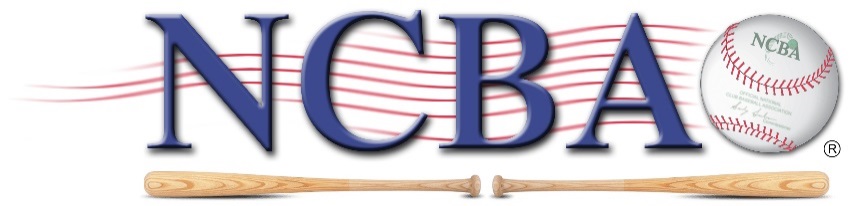 REGISTRATION FORM(Please e-mail to Eric.Curitore@CollClubSports.com)NAME OF INSTITUTION:      CLUB/REC SPORTS OFFICE:Address Line 1:	     		Address Line 2:	     		Address Line 3:	     Club/Rec Sports Director Name:	     Phone Number:	     Email Address:	     PRIMARY REPRESENTATIVE:		Name:     		Position:			Cell Phone Number:		     		Personal Email Address:	     		Team Email Address (If Applicable):	        	ALTERNATE REPRESENTATIVE:		Name:     		Position:			Cell Phone Number:		     		Email Address:		     HEAD COACH (If Applicable):		Name:      		Cell Phone Number:		     		Email Address:		     TEAM WEBSITE (If Applicable):         